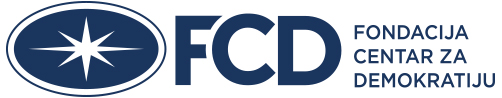 POZIV GRAĐANIMAVaša iskustva sa agencijama za zapošljavanje radnikaPozivamo sve građane koji su radili ili trenutno rade preko agencije za zapošljavanje radnika, da podele sa nama svoja iskustva.Mnoga pitanja prate rad agencija za zapošljavanje preko kojih posao nalazi sve veći broj građana koji ne mogu da nađu posao na drugačiji način. Rad ovih agencija nije regulisan te je u pripremi zakon koji će sveobuhvatno definisati položaj agencija i položaj zaposlenih.Centar za demokratiju se godinama bavi zaštitom i unapređenjem radnih prava u Srbiji. Naš cilj je da u Srbiji bude što više dostojanstvenog rada! Želimo da doprinesemo da novi zakon bude što bolji kako bi prava radnika bila što bolje zaštićena. Vaša iskustva nam u tome mogu pomoći.  Vaša iskustva i istraživanje stručnjaka o profilima zaposlenih preko agencija za zapošljavanje, u formi posebne publikacije, biće objavljeni u cilju doprinosa u kreiranju nacrta zakona.Molimo vas da odgovorite na nekoliko pitanja. Vaši odgovori će nam pomoći da sagledamo kako izgleda rad preko agencija za zapošljavanje. Pored odgovora na ova konkretna pitanja u upitniku, podjednako nam je važno da nam ukratko opišete vaše radno iskustvo i ostvarenost vaših prava u agenciji i u preduzeću u kom radite preko agencije. Preporučujemo da dužina vaše priče bude između jedne i dve strane kucanog teksta.Pozivamo vas da posetite sajt www.crnonabelo.com, kao i sajt Fondacije Centar za demokratiiju www.centaronline.org, i da sa naslovne strane u odeljku POZIV GRAĐANIMA – Iskustva sa agencijama za zapošljavanje preuzmete Upitnik, i popunjen ga posaljete na mejl tvojeiskustvo@crnonabelo.com ili na jelena@centaronline.org. Garantujemo da vaša imena ni bilo koji drugi podaci neće biti objavljeni osim ukoliko se drugačije ne opredelite. Podaci koje ostavljate služe isključivo za našu komunikaciju. Rok za slanje vaših priča je 31. mart 2017. godine.Stojimo vam na raspolaganju za sva pitanja na telefon 011/3627-790, kontakt osoba Jelena Gošić.Čekamo vaša iskustva kako bismo zajedno doprineli boljem položaju radnika čiji  je jedini izbor rad preko agencija za zapošljavanje!UPITNIK(uokvirite ili potamnite jedan od odgovora, otvorena pitanja dopišite)PolMuškiŽenskiGodina rođenja Okrug u kome živite Na koji način ste stupili u kontakt sa agencijom za zapošljavanje radnika? Preporuka prijateljaPreko oglasa u štampiPreko Internet portalaPreko Nacionalne službe za zapošljavanjeUpućen sam od strane trenutnog poslodavcaPreko Omladinske zadrugeKoji razlozi su vas naveli da prihvatite posao preko agencije za zapošljavanje radnika? (molimo vas zaokružite odgovor)Posao mi je bio potreban, a agencija mi je omogućila da ga brzo dobijemObratio/la sam se agenciji jer dugo nisam uspeo/la da se zaposlim na određeno/neodređeno vreme Nisam posedovao/la nikakvo radno iskustvo, a agencija mi je pružila priliku da ga steknemNadao/la sam se da ću posle određenog vremena, sklopiti ugovor o radu na neodređeno vreme u preduzeću u kome sam angažovan/a preko agencijeŽeleo/la sam da steknem različito radno iskustvo pre nego što se opredelim za stalnu profesiju Rad preko agencije me ne obavezuje kao stalno zaposlenje, mogu da odustanem kad PoželimTo je bila jedina prilika da zadržim posao na kome sam se nalazio/laDrugi razlozi (molimo Vas navedite koji…)Koja je vaša stručna sprema?               I  Stepen četiri razreda osnovne			II Stepen - osnovna škola			III Stepen - SSS srednja škola			IV Stepen - SSS srednja škola			V Stepen - VKV - SSS srednja škola			VI Stepen - VŠS viša škola			VII Stepen - VSS visoka stručna sprema			VII-1 Stepen - Specijalista			VII-2 Stepen - Magistratura			VIII Stepen - DoktoratDa li ste preko agencije zaposleni na radnom mestu koje odgovara vašoj struci?daneKoliko dugo ste zaposleni preko agencije za zapošljavanje?Manje od 1 godineOd 1-2 godineViše od 2 godineViše od 5 godina Kojoj starosnoj grupi pripadate?Mlađi od 20 godina20-30 godina30-40 godinaPreko 40 godinaPo osnovu kog ugovora ste zaposleni?Na neodređeno vremeNa određeno vremeSezonskiPovremenoDa li su ostvarujete vaša prava na osnovu rada (zarada, naknada za prekovremeni rad, zdravstveno i socijalno osiguranje, zaštita bezbednosti i zdravlja na radu, godišnji odmor i dr.). Obrazložite.Da li je vaša zarada jednaka zaradi kolega/inica koje rade na istim poslovima kao vi, a koji nisu zaposleni preko agencije?Da, ista jeNe, veća jeNe, manja jeDa li je za vaše radno mesto bila potrebna obuka za bezbednost i zdravlje na radu? Da li ste završili tu obuku?DaNeU slučaju povrede na radu,  ko je odgovoran za vas, poslodavac kod koga obavljate posao ili agencija?  PoslodavacAgencijaKakvo je vaše generalno zadovoljstvo ovakvom vrstom zaposlenja? Da li se osećate drugačije tretirano u odnosu na stalno zaposlene radnike kod poslodavca? Molimo Vas da u nastavku opišete Vaše iskustvo u radu sa agencijama za zapošljavanje (bez obzira što ste delimično o nekim temama već pisali odgovarajući na prethodna pitanja). Vaša iskustva će biti značajna u daljim naporima da se obezbedi pravičan zakon koji će regulisati položaj zaposlenih.Unapred hvala! Fondacija Centar za demokratijuDa li želite da Vaše iskustvo bude potpisano Vašim imenom i prezimenom, ili da bude objavljeno anonimno?Sa punim imenom i prezimenomAnonimnoVaše iskustvo: